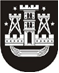 KLAIPĖDOS MIESTO SAVIVALDYBĖS TARYBASPRENDIMASDĖL kreipimosi į klaipėdos regiono PLĖTROS tarybą dėl regioninės svarbos statuso suteikimo projektui2019 m. gruodžio 19 d. Nr. T2-369KlaipėdaVadovaudamasi Lietuvos Respublikos regioninės plėtros įstatymo 5 straipsnio 2 punktu, Klaipėdos miesto savivaldybės taryba nusprendžia:1. Pritarti Memelio miesto, UAB, inicijuoto projekto „Startuolių inkubatoriaus įkūrimas Memelio mieste“ įgyvendinimui ir kreiptis į Klaipėdos regiono plėtros tarybą dėl šio projekto pripažinimo regioninės svarbos projektu.2. Skelbti šį sprendimą Klaipėdos miesto savivaldybės interneto svetainėje.Savivaldybės merasVytautas Grubliauskas